Visitando: Osaka, Nara, Kioto, Hakone, Tokio7 días 6 noches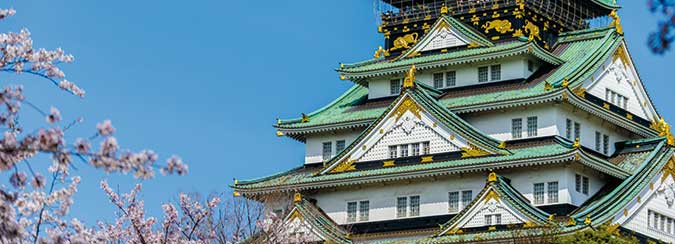 Japón, un viaje inolvidable por el país del sol naciente, donde una tradicional cultura milenaria convive con la tecnología y el desarrollo más avanzado del planeta: concurridas ciudades, templos antiguos y paisajes deslumbrantes abundan en la Ruta Dorada del Japón. Comience en el moderno Tokio, pase por Hakone y su majestuosa vista del Monte Fuji y luego finalice en la antigua capital Kioto, tierra de templos y tradiciones. Pero... hay más: viva la experiencia de alojarse en un Ryokan; viaje a bordo de los famosos trenes Bala; visite Osaka, un antiguo pueblo de mercaderes ahora una ciudad famosa por su comida y su vida nocturna; Hiroshima, la ciudad de la paz y la joya de la isla de Miyajima, Patrimonio de la Humanidad; estaciones de esquí como Niseko en Hokkaido, la isla de Okinawa. SALIDASINCLUYETraslado aeropuerto Kansai / Itami – hotel en Osaka, en servicio compartido, con asistencia de habla española. En algunos casos no es directo.Transporte terrestre como lo indica el itinerario: Osaka – Kioto // Estación Odawara – Hakone – Tokio. Traslado hotel – estación del tren en Kioto, con asistencia de habla española.Traslado en tren, con asientos reservados, en el tren Bala de Japan Rail “Hikari”, de Kioto a Odawara, en clase turista.Traslado hotel en Tokio al aeropuerto de Narita o Haneda, en servicio compartido, con asistencia de habla española. En algunos casos no es directo.1 noche de alojamiento en Osaka en el hotel seleccionado, en habitaciones Twin (dos camas).2 noches de alojamiento en Kioto en el hotel seleccionado, en habitaciones Twin (dos camas).1 noche de alojamiento en Hakone en el hotel seleccionado, en habitaciones Twin (dos camas).2 noches de alojamiento en Tokio en el hotel seleccionado, en habitaciones Twin (dos camas).Desayunos diarios.1 almuerzo sin bebidas en un restaurante en Nara. 1 almuerzo sin bebidas en un restaurante en Kioto.1 almuerzo sin bebidas en un restaurante en Hakone.1 cena sin bebidas en Hakone: típica japonesa en Cat. Lujo; cena occidental en el hotel en Cat. Primera Superior y Primera.1 almuerzo sin bebidas en un restaurante en Tokio.Visita del Castillo de Osaka, con guía de habla española, en vehículos de transporte público.Visita del templo Todaiji y el Parque de los Ciervos Sagrados en Nara, con guía de habla española, en vehículos de transporte público.Visita en ruta Nara - Kioto, del Santuario Shintoísta de Fushimi Inari.Visita de la ciudad de Kioto, con guía de habla española, en vehículos de transporte público. Excursión del Parque Nacional de Hakone con guía de habla española. Dependiendo de las condiciones climáticas, la visita del Lago Ashi en mini-crucero y teleférico, puede ser sustituida por otras como museos y/o templos. Visita de la ciudad de Tokio, con guía de habla española, en vehículos de transporte público.Impuestos hoteleros.NO INCLUYE2% sobre el valor del paquete turístico por el manejo de divisas, valor cobrado por pago en efectivo en moneda extranjera no reembolsable.Tiquetes Aéreos. (Q de combustible, Impuestos de tiquete, Tasa Administrativa).Tasas de aeropuerto.Alimentación no estipulada en los itinerarios.Propinas.Traslados donde no este contemplado.Extras de ningún tipo en los hoteles.Excesos de equipaje.Gastos de índole personal.Gastos médicos.Tarjeta de asistencia médica.Visa para Japón.DÍA 1		MARTES		KANSAI / ATAMI – OSAKA A la llegada al Aeropuerto Internacional de Osaka, Kansai (o Atami), después del trámite de inmigración y aduana, recibimiento por un asistente de habla española y traslado al hotel en servicio compartido. Alojamiento. Nota: El check -in en el hotel es a partir de las 15:00 horas.DÍA 2 		MIÉRCOLES		OSAKA – NARA – KIOTO Desayuno en el hotel. A la hora indicada, reunión en lobby y salida para realizar una visita, con guía de habla española, del Castillo de Osaka (entrada incluida). Después de la visita, salida hacia Nara para conocer el Templo Todaiji con su enorme imagen de Buda (entrada incluida) y el Parque de los Ciervos Sagrados. Almuerzo en un restaurante.  Por la tarde, salida hacia Kioto.  En el camino, se visitará el Santuario Shintoísta de Fushimi Inari. Después de la visita, traslado al hotel. Alojamiento.DÍA 3 		JUEVES		KIOTODesayuno en el hotel. A la hora indicada, reunión en lobby y salida para realizar la visita de la antigua capital Kioto, con guía de habla española. Se conocerá el Castillo de Nijo (entrada incluida), el Templo Kinkakuji – Pabellón Dorado (entrada incluida) y el Santuario Shintoísta de Heian (sin entrada al jardín). Almuerzo en un restaurante. La visita termina en el restaurante después del almuerzo. Regreso al hotel por su cuenta. Tarde libre para actividades personales. Alojamiento en el hotel.DÍA 4		VIERNES		KIOTO – HAKONE Sus maletas se transportarán directamente al hotel en Tokio. Por favor prepare un equipaje de mano para 1 noche de alojamiento en Hakone. Desayuno en el hotel. A la hora indicada, reunión en lobby y traslado a la estación de Kioto en transporte público, con asistente de habla española. Salida de Kioto hacia Odawara en tren bala de Japan Rail “Hikari”. Llegada a Odawara y salida para realizar la excursión del Parque Nacional de Hakone, con guía de habla española, para conocer el Lago Ashi en mini-crucero (entrada incluida) y el teleférico (incluido). Almuerzo en un restaurante. Después de la visita, traslado a su hotel en Hakone. Alojamiento.Cena típica japonesa y alojamiento en un ryokan para categoría Lujo.Cena tipo occidental y alojamiento en hotel occidental para categorías Primera Superior y Primera.Notas: Dependiendo de las condiciones climatológicas, las visitas pueden ser sustituidos por otras como museos y/o templos. La vista panorámica del Monte Fuji también dependerá de la meteorología. Es muy difícil ver el Monte Fuji en cualquier época del año y sobre todo en verano porque suele estar nublado.DÍA 5		SÁBADO		HAKONE – TOKIO Desayuno en el hotel. A la hora indicada, reunión en lobby y salida por carretera hacia Tokio. Llegada y visita de la ciudad, con guía de habla española, para conocer el Santuario Shintoísta de Meiji, el Templo Asakusa Kannon con su arcada comercial de Nakamise y la Torre de Tokio (entrada incluida). Almuerzo en un restaurante. Después de las visitas, traslado al hotel. Alojamiento. DÍA 6		DOMINGO		TOKIODesayuno en el hotel. Día libre para actividades personales. Alojamiento en el hotel. DÍA 7		LUNES		TOKIODesayuno en el hotel.  A la hora convenida, traslado al Aeropuerto Internacional de Narita (o Haneda), en servicio compartido, con asistente de habla española, para tomar el vuelo de salida.Nota: La habitación del hotel está disponible hasta las 10:00 am.FIN DE LOS SERVICIOSPRECIOS POR PERSONA EN USDVigencia: Hasta marzo de 2025. incluyendo la salida de marzo 25. Precios base mínimo 2 pasajeros.La validez de las tarifas publicadas aplica hasta máximo el último día indicado en la vigencia.Tarifas sujetas a cambio dependiendo de la fluctuación del Yen japonés con respecto al dólarTarifas sujetas a cambio dependiendo de la fluctuación del Yen japonés con respecto al dólarTarifas sujetas a cambio dependiendo de la fluctuación del Yen japonés con respecto al dólarHoteles previstos o de categoría similar.Precios sujetos a cambio sin previo aviso.Aplican gastos de cancelación según condiciones generales sin excepción.POLÍTICA DE NIÑOSUn niño menor de 6 años acompañado por un adulto puede participar en el tour pagando USD 105. Este precio no incluye cuna y está sujeto a la condición de que no necesite ninguno de los siguientes servicios: cama, comidas, asientos en tren y autobús. Si necesita alguno de los servicios, se aplica la tarifa de los niños, aunque sea menor de 6 años.Niños mayores de 11 años, pagan como adulto.Máximo un niño por habitación. Otras acomodaciones deberán ser consultadas. SALIDAS EN LAS QUE SE REALIZAN EXCURSIONES ESPECIALES Abril 2: Excursión para ver flores de cerezo.Noviembre 5 – 12 – 19 – 26: Excursión para ver las hojas coloridas de otoño.Marzo 2025, 25: Excursión para ver flores de cerezo.Estas excursiones podrían cambiar en función del florecimiento de los cerezos, el cambio de color de las hojas de los árboles y del clima.SALIDAS QUE COINCIDEN CON FECHAS CON PREVISIÓN DE CONGESTIÓN DE TRÁFICOSemana de Oro japonesa: Abril 30.Festividad del Obon: Agosto 13.HOTELES PREVISTOS O SIMILARESCONDICIONES GENERALES DEL VIAJEPersonas con movilidad reducida: Muchos lugares de Japón, hoteles y transportes no están adaptados para silla de ruedas por lo que es imprescindible consultarlo y notificarlo antes de realizar la reserva. Cualquier gasto adicional de asistencia que requieran a lo largo del recorrido correrá por cuenta del cliente. En caso de que un cliente aparezca con silla de ruedas sin previo aviso no podemos garantizar la participación en la excursión.AlojamientoAlojamiento en Habitación Twin (dos camas) en los hoteles indicados o de categoría similar.El plan se vende como paquete, por lo que no es posible alojarse en hoteles diferentes ni cambiar a otra categoría de habitaciones a los asignados para cada salida.En la categoría Primera, la cama de matrimonio NO ESTÁ DISPONIBLE. Como la cama de matrimonio no es común en Japón, la mayoría de los hoteles de categoría Primera no dispone de ese tipo de habitación. Por lo tanto, la categoría Primera no se recomienda para los clientes de Luna de Miel.Los pasajeros pueden solicitar cama de matrimonio en Kioto y Tokio en las categorías Primera Superior y Lujo sin suplemento, aunque no lo podemos garantizar ya que depende de la disponibilidad de cada hotel.La habitación de uso individual o sencilla, es más pequeña que la twin.La habitación triple será twin con una cama extra. La tercera cama puede ser más pequeña que las dos principales o puede ser sofá cama y pueden ser bastante estrechas. No recomendamos habitaciones triples para adultos.La habitación triple no se garantiza hasta recibir confirmación por parte de los hoteles.Durante su estadía en Hakone se podrá disfrutar de las aguas termales “Onsen”, en todas las categorías. Los pasajeros que reserven en categoría Lujo, duermen 1 noche en un ryokan” (habitación japonesa con futón) en Hakone.Los pasajeros que reserven en categoría Primera Superior, podrán solicitar un UP-GRADE a ryokan en Hakone, sujeto a disponibilidad, pagando un suplemento de USD 295 en habitación Doble y de USD 540 en habitación sencilla.No hay descuento en habitación Triple.El Ryokan Ryuguden: el suelo es de tatami y se duerme en “futon” (cama tradicional japonesa consistente en un colchón y una funda unidos).Horario de registro en los hoteles es a partir de las 15:00 horas y no antes. En caso de desear Early check-in, es necesario solicitar una noche extra pre-tour, aunque no se puede garantizar disponibilidad.Suplemento de late check-out tiene el mismo precio que una noche extra. Disponibilidad no garantizada.  Las habitaciones reservadas son no-fumador. Si los clientes tienen preferencia de habitación fumador, deben hacer una solicitud, aunque no se puede garantizar ya que depende de la disponibilidad de cada hotel. Los casos informados una vez en Japón es posible que no puedan ser atendidos.Aguas Termales OnsenPor motivos culturales, no se permite el acceso a persona con tatuajes, si se trata de tatuajes pequeños pueden taparlo con una gasa, pero si son tatuajes grandes no se puede garantizar el acceso.
AlimentosNo se incluyen bebidas en las comidas (almuerzos y/o cenas).En Hakone, la cena para la categoría Lujo, es de cocina japonesa y se sirve en el restaurante del Ryokan. Para las categorías Primera y Primera Superior, la cena, tipo occidental, se servirá en el restaurante del hotel.Los casos de intolerancias alimenticias (alergias, celiaquía, comida vegetariana, etc) deben comunicarse antes de la llegada a Japón, aunque no se puede garantizar ningún tipo de dieta, menú o trato especial. Tomen nota que Japón no es un país adaptado para ello. Los casos informados después de la llegada a Japón no se podrán solucionar en destino ni darán lugar a quejas o a reclamos.Para los vuelos con salida de Tokio antes de las 11:30 horas (Narita o Haneda), es muy probable que no haya tiempo para tomar el desayuno. Este se pierde sin descuento ni devolución. *No hay posibilidad de ofrecer box breakfast.Traslados de llegada y salida:El traslado de llegada (Kansai /Itami Airport – hotel en Osaka) se realiza en servicio compartido, con asistente de habla española. En algunos casos no es directo.El traslado de salida (Hotel en Tokio – Narita / Haneda Airport) se realiza en servicio compartido, con asistente de habla española. En algunos casos no es directo.Para noches adicionales (noche pre plan en Osaka y/o post plan en Tokio) el traslado está incluido siempre que sea al mismo hotel del plan.En caso de traslados de llegada y salida a hoteles diferentes a los del plan, se cobrará un suplemento de USD 105 por servicio. El traslado entre el hotel del paquete y un hotel diferente no está incluido, será por cuenta de los clientes. Puede contratarse con un coste adicional bajo petición.Llegadas al aeropuerto de Kansai (KIX): para los vuelos con llegada entre las 22:00 y las 06:30, en el traslado de llegada se cobrará un suplemento de USD 105 por persona, por falta de transporte público en ese horario.Salidas desde el aeropuerto de Narita (NRT): para los vuelos con salida entre las 01:00 y las 09:30, en el traslado de salida se cobrará un suplemento de USD 105 por persona, por falta de transporte público en ese horario.Salidas desde el aeropuerto de Haneda (HND): para los vuelos con salida entre las 01:00 y las 08:30, en el traslado de salida se cobrará un suplemento de USD 105 por persona, por falta de transporte público en ese horario.TrenLos asientos reservados en este programa para los trayectos en tren serán en clase turista. Primera clase no está disponible en este programa.VisitasPara menos de 10 personas, se operan en transporte público. A partir de 10 personas se operan en taxi, coche privado, minibús o autocar, con guía de habla española según el itinerario, incluyendo las entradas a los monumentos especificados en el itinerario.Guía-asistenteGuía-asistente local de habla española para los traslados y visitas, excepto los trayectos de tren bala desde Kioto hacia Odawara y los días libres. En algunos casos, la cena en Hakone podría no contar con la asistencia de la guía.Equipaje1 maleta de tamaño normal (hasta 23 kg) por persona incluida. Suplemento de JPY 3.000 (aprox. USD 25) a partir de la 2da maleta por persona (pago directo en Japón).Para el trayecto de Kioto a Hakone y de Hakone a Tokio, los clientes pasarán una noche en Hakone sin sus maletas, por lo que se ruega preparar equipaje de mano para esta noche (maleta de mano hasta 10 kilogramos). Las maletas se transportarán directamente de Kioto a Tokio.OtrosLos impuestos necesarios, peaje de autopistas, aparcamientos están incluidos. Las propinas a guías y choferes no están incluidas, son voluntarias.En caso de realizar una escala en Japón, rogamos que dejen al menos 3 horas de diferencia entre el vuelo internacional y el vuelo doméstico para evitar la pérdida del siguiente vuelo. En la gran mayoría de casos es necesario que los pasajeros recojan sus maletas y hagan check-in de nuevo para el vuelo doméstico (revise con su aerolínea).Servicios extras (entradas, visitas adicionales, actividades, etc.Cualquier servicio extra será bajo petición y no estará garantizado hasta que se confirme. Cualquier servicio que no esté confirmado 25 días antes de la llegada a Japón, ya no se podrá realizar por falta de tiempo operativo.VIGENCIA DEL PLANLa validez de las tarifas publicadas en cada uno de nuestros programas aplica hasta máximo el último día indicado en la vigencia.  Ejemplo: Si un paquete es de 3 noches y desean iniciar servicios el último día de la vigencia del programa el precio solo aplica para esa noche, los días siguientes se deben re-cotizar con precio de la nueva temporada.INFORMACIÓN IMPORTANTETarifas sujetas a cambios y disponibilidad sin previo aviso. Al recibir All Reps el depósito que el pasajero entrega en la agencia de viajes, All Reps Ltda. entiende que el pasajero se ha enterado y aceptado cada una de las condiciones, políticas de pago y cancelaciones. Así mismo la agencia de viajes está en la obligación de enterar y dar a conocer las condiciones al pasajero.  Se prestarán los servicios de traslados en los vuelos informados por el cliente, en caso de existir algún cambio y no sea informado con suficiente tiempo no nos haremos responsables, igualmente si el cliente hace algún cambio por cuenta propia o la aerolínea.Se entiende por servicios: traslados, visitas y excursiones detalladas, asistencia de guías locales para las visitas.Las visitas incluidas son prestadas en servicio compartido no en privado.Los hoteles mencionados como previstos al final están sujetos a variación, sin alterar en ningún momento su categoría.Las habitaciones que se ofrece son de categoría estándar.Si antes de iniciar el viaje o durante su ejecución, se presentaran situaciones de seguridad, afectación de la calidad de los servicios o factores externos, cancelación o retrasos de vuelos, que obligaran a la modificación de los itinerarios, fechas, servicios adicionales, tanto All Reps como el operador, podrán realizar las modificaciones que estimen necesarias, procurando ofrecer los servicios indicados en el itinerario, sin que se generen indemnizaciones o penalidades.  Precios no válidos para grupos, Semana Santa, grandes eventos, Navidad y Fin de año.La responsabilidad de la agencia estará regulada de conformidad con su cláusula general de responsabilidad disponible en su sitio web www.allreps.com .DOCUMENTACIÓN REQUERIDAPasaporte con una vigencia mínima de seis meses, con hojas disponibles para colocarle los sellos de ingreso y salida del país a visitar.Visa para Japón.Permiso de salida y registro civil para menores, carta autenticada en notaria informando datos de la persona con quien viaja el menor, motivo del viaje y fecha de salida y regreso (se sugiere llevar fotocopias adicionales de este documento).Es responsabilidad de los viajeros tener toda su documentación al día para no tener inconvenientes en los aeropuertos.La documentación requerida puede tener cambios en cualquier momento por resolución de los países a visitar. POLÍTICA DE RESERVACIONES Y CAMBIOSFecha límite para realizar una reserva o hacer una modificación, 25 días antes de la llegada a Japón.Las reservas se cierran en Japón 25 días antes de las llegada y pasada esa fecha cualquier solicitud nueva o cambio conllevará un suplemento por gestión de urgencia.La solicitud de cambios o nuevos servicios no se pueden garantizar después de la fecha límite de reserva.POLÍTICA DE PAGOSLa totalidad del pago se debe hacer 3 semanas antes de la llegada de los clientes.CANCELACIONES Se incurriría una penalización como sigue:Cancelaciones recibidas con 25 días antes de la salida, no aplican a gastos de cancelación.		Cancelaciones recibidas entre 24 y 16 días antes de la salida, aplican aun cargo del 30 % del importe totalCancelaciones recibidas entre 15 y 10 días antes de la salida, aplican aun cargo del 50 % del importe totalCancelaciones recibidas entre 9 y 6 días antes de la salida, aplican aun cargo del 70 % del importe totalCancelaciones recibidas 5 días antes de la salida, aplican aun cargo del 100 %. La NO presentación el día de la salida, aplican aun cargo del 100 %.No habrá reembolso alguno por los servicios no tomados durante el recorrido.El plan se vende como paquete, por lo que no habrá devolución ni descuento por los servicios que los clientes decidan no disfrutar o en los que no puedan participar por cuestiones personales, médicas, horarios de vuelos, otros eventos, etc. Para los servicios extras, se aplicarán las condiciones de cancelación que se les indique en el momento de su confirmación.REEMBOLSOSToda solicitud debe ser remitida por escrito dentro de los 20 días de finalizar los servicios, está sujeta a verificación, pasada esta fecha no serán válidos.Los servicios no utilizados no serán reembolsables.ITINERARIO   Todos los itinerarios publicados pueden estar sujetos a posibles cambios en el destino, ya sea por problemas climatológicos u operativos. Las visitas detalladas pueden cambiar el orden o el día de operación.VISITAS En algunas ocasiones excepcionales, debido al clima o a otros factores extraños no previsibles, algunas visitas no se podrán efectuar. A cambio de ello se les podrá proporcionar alguna ruta o visita alternativa. Hay programas en los cuales se indica que en determinadas épocas del año no se efectúan alguna de las visitas programadas.TRASLADOSEstos pueden realizarse en taxi, minibús, autocar o cualquier otro tipo de transporte. Los precios de los traslados están basados en SERVICIO COMPARTIDO con un mínimo de 2 personas, consultar el suplemento cuando viaje una sola persona. Si los traslados se efectúan en horario nocturno, domingos y festivos existe también un suplemento.Es muy importante que los pasajeros estén en el momento que suben y bajan su equipaje. En cualquier servicio de traslado, los extravíos y/u olvidos por parte de los pasajeros de objetos personales en el transporte no dará lugar a responsabilidad por parte del prestatario del mismo o de All Reps.VISITAS Y EXCURSIONES EN SERVICIO COMPARTIDOTodos los servicios son compartidos con pasajeros que viajan con otras agencias, ya sean locales o de otros países y generalmente están orientados hacia grupos en español.  Hay que tener muy claro lo que son servicios en compartido y no privados, estos circuitos no incluyen propinas en hoteles, aeropuertos, guías, conductores de buses, restaurantes, etc.SALIDA DE LAS EXCURSIONESPara el inicio del tour en autocar, es imprescindible que a la hora indicada los pasajeros se encuentren listos en la recepción del hotel de salida, a fin de que el itinerario pueda ser cumplido sin alteraciones. EQUIPAJEDurante el itinerario de los circuitos, los autocares transportarán gratuitamente una maleta por persona. El exceso de equipaje se aceptará de acuerdo al criterio de los guías y conductores acompañantes, mediante el pago de una cantidad determinada y en caso de que la capacidad de carga del vehículo así lo permita. No se garantiza que se pueda acomodar más equipaje.    GUÍAS ACOMPAÑANTESCuando se habla de guía, nos referimos a guías locales del país que se visita, que le acompañaran en el circuito y/o en las excursiones. Nunca se hace refiere al guía acompañante desde Colombia.HOTELESLas habitaciones publicadas disponen de 2 camas, independiente del número que ocupe la misma. Los servicios, actividades e instalaciones complementarias indicadas en las descripciones de los hoteles (minibar, gimnasio, parqueadero, piscina, caja fuerte, guardería, desayunos, etc.) son publicados exclusivamente a título informativo y pueden tener cargos adicionales con pago directo a los hoteles por su utilización.ACOMODACIÓN EN HABITACIONES TRIPLESLos hoteles no disponen de una gran oferta de habitaciones triples, por lo general es un catre, es muy importante que el pasajero tenga conocimiento para evitar problemas en el destino, se debe conocer el peso y la altura de la persona adicional para hacer una buena recomendación.POLÍTICA DE INGRESO Y SALIDA DE LOS HOTELESEl registro de llegada o Check in del hotel inicia a las 15 horas (3 pm) del día de llegada. Si un pasajero quiere ocupar la habitación del hotel antes del horario indicado, el hotel puede cobrar por un día adicional y lo considera como una estancia de un día anterior. Ahora bien, si el huésped desea entrar a la habitación (siempre que haya disponibilidad de habitaciones) puede pagar por ello. En estos casos, si hay disponibilidad, y con previo consentimiento del mismo, se acordará a cargar en la factura un concepto de Early Check-In fee, o suplemento por Check-In temprano. Por lo general son tarifas preestablecidas de acuerdo a las horas de adelanto con respecto a la hora publicada de registro del hotel.El día de la salida o check-out el huésped dispone de un tiempo máximo para dejar la habitación, de lo contrario el hotel puede cargar una noche más. La hora tope usada internacionalmente es las 12 del mediodía, en Japón a las 10 am. Es importante destacar que el late check out nunca se considerará como un derecho de los clientes, sino un privilegio que puede ser otorgado por el jefe de recepción sobre la disponibilidad de las habitaciones. Puede que sea de forma gratuita o pagar por el uso de la habitación con un late check out.ATENCIONES ESPECIALESDeterminados establecimientos ofrecen valores agregados o atenciones especiales a los pasajeros. La NO utilización no tiene ningún tipo de reembolso, estas están sujetas a disponibilidad, no están incluidas en los precios publicados.PROPINASLa propina es parte de la cultura en casi todas las ciudades del mundo. En los precios no están incluidas las propinas en hoteles, aeropuertos, guías, conductores, restaurantes.Recomendamos preguntar a los guías para una mayor seguridad de los valores que se sugieren pagar.  Valores aproximados: restaurantes 15%, maleteros USD 1 o 2 dólares por maleta, guías USD 5 por persona, conductores USD 2 por persona, camareras USD 1 ó 2 dólares por noche. DÍAS FESTIVOSDurante la celebración de los días de fiesta propios de cada país y/o ciudad, es posible que los transportes, museos, comercio, medios de elevación, teatros, etc.; se vean afectados en sus horarios y funcionamiento, inclusive no operar o permanecer cerrados sin previo aviso.TARJETA DE CRÉDITOA la llegada a los hoteles en la recepción se solicita a los pasajeros dar como garantía la Tarjeta de Crédito para sus gastos extras.Es muy importante que a su salida revise los cargos que se han efectuado a su tarjeta ya que son de absoluta responsabilidad de cada pasajero.PROBLEMAS EN EL DESTINOEn caso de anomalías o deficiencia en algunos de los servicios deberá informar inmediatamente al prestatario de los mismos, corresponsal local o bien directamente a All Reps. WhatsApp +57 312 4470822.RESERVASPueden ser solicitadas vía email:asesor1@allreps.comasesor3@allreps.comO telefónicamente a través de nuestra oficina en Bogotá.Al reservar niños se debe informar la edad.COMUNICADO IMPORTANTE PARA GARANTIZAR UNA BUENA ASESORÍA A LOS PASAJEROSPensando en el bienestar de los pasajeros y que el plan turístico cumpla con las expectativas y necesidades de su cliente, le agradecemos informarnos de manera previa a la compra, si el cliente padece de alguna discapacidad, enfermedad o cuidado especial. Es importante que los clientes evalúen las condiciones específicas del plan turístico y en caso de tener alguna condición médica que les impida disfrutar de los servicios ofrecidos, All Reps podrá generar recomendaciones en el evento en que dichas condiciones no se ajusten a la situación particular del cliente.Para garantizar la calidad y el cumplimiento de los servicios, los horarios de cada uno de los circuitos son muy estrictos y All Reps no asume ninguna responsabilidad en caso de retrasos generados por los pasajeros. All Reps no asume ninguna responsabilidad en el caso en que la omisión de cualquier información relevante para el viaje, por parte del pasajero, genere retrasos o inconvenientes en el normal desarrollo del circuito.Para poderle asesorar correctamente, All Reps requiere de esa información. Por tratarse de datos personales sensibles, daremos aplicación a nuestra Política de tratamiento de datos personales que podrá consultar en nuestro sitio web: www.allreps.com. La información aquí solicitada únicamente será utilizada para evaluar la conveniencia del plan turístico respecto a las necesidades de sus clientes y en ningún momento será suministrada a terceros. All Reps no asume ninguna responsabilidad, en el caso que la información del cliente no sea suministrada, no sea cierta o se omitan circunstancias reales.CLÁUSULA DE RESPONSABILIDADALL REPS, con Registro Nacional de Turismo 2434 Agencia de Viajes y Turismo, 30445 Agencia de Viajes Operativa y 72976 Agencia de Viajes Mayorista, expedidas por el Ministerio de Comercio Industria y Turismo, está regulada por el régimen de responsabilidad que establece la ley 300/96, modificada por la Ley 1558 de 2012, Decreto 2438 de 2010, ley 1480 de 2011 referente al Estatuto del Consumidor y demás decretos reglamentarios, así como por las normas que las modifiquen o reemplacen. De igual manera, su responsabilidad está definida por las determinaciones propias que adopte al respecto, las cuales se enmarcan dentro de los límites y autorizaciones establecidas por la legislación vigente. Manifestamos que actuamos únicamente como intermediarios entre el viajero y las entidades o personas que prestan u operan los servicios de turismo anunciados que se indican en itinerarios, folletos o cualquier medio impreso, correspondiente a empresas de transporte, hoteles, restaurantes, etc. Por tanto, no tenemos injerencia en las decisiones o políticas de los mismos. Cualquier información adicional relativa a impuestos, condiciones, vigencias, tasas, cargos y demás pagos obligatorios deben ser consultados con el asesor de viajes, sitio web www.allreps.com o sitio web www.allrepsreceptivo.com.Nuestra responsabilidad como organizador del plan o paquete turístico se limita a los términos y condiciones definidos en cada programa en relación con la prestación y calidad de los servicios. En las condiciones específicas de cada plan reservado se definirá la forma de pago, plazo y demás condiciones de contratación. El valor y forma de pago de los depósitos o anticipos, boletas, reservaciones de eventos deportivos y culturales, ferias, exposiciones y similares, se sujetarán a las condiciones del organizador de tales eventos, los cuales se informarán al momento de la compra.El pasajero será el exclusivo responsable de la custodia de su equipaje y documentos de viaje. La Agencia de Viajes le informará al pasajero las restricciones que establezcan las aerolíneas siempre y cuando sean previamente publicadas por estas, en cuanto a prohibiciones, peso máximo y número de piezas por pasajero, limitaciones o impedimentos de acceso por cupo máximo. No obstante, será de la exclusiva responsabilidad del pasajero el cumplimiento de dichas políticas, las cuales podrán variar por disposición de las empresas de transporte o del prestador de los servicios.Toda la información adicional relativa a vigencias, condiciones, impuestos de salida de Colombia y en el exterior, tasas, cargos y demás pagos obligatorios, medidas de salud preventivas del destino, servicios de asistencia deben ser consultados con un asesor de viajes o en el sitio web de la Agencia de Viajes en el momento de realizar la reserva, así mismo serán informados al pasajero en los documentos de viaje, según las características que apliquen a cada uno.Todos los precios, tarifas, impuestos, tasas o contribuciones, que cotice o anuncie nuestra empresa están sujetos a cambio, disponibilidad y vigencia sin previo aviso, los cuales deben ser asumidos por el pasajero al momento de la expedición de los documentos de viaje. Aplican restricciones y condiciones para cada tarifa publicada según su vigencia, solicitamos revisar las condiciones particulares establecidos para cada plan.Las tarifas hoteleras dependen de la acomodación seleccionada. Las políticas de cancelación, penalidades, restricciones y condiciones particulares del paquete serán debidamente informadas al cliente al momento de solicitar el servicio. El cliente declara que conoce y acepta en su integridad estas condiciones, las cuales constituyen el acuerdo único, total y excluyente de cualquier pacto o disposición legal en contrario, acerca de los términos, condiciones y restricciones de los servicios contratados.De ser permitido por la legislación vigente, ALL REPS no será responsable frente al pasajero por el servicio de transporte aéreo, salvo que se trate de vuelos fletados, según las condiciones del contrato de transporte aéreo. Tampoco será responsable de la decisión que tome el viajero en la categoría de hoteles y servicios escogidos, teniendo en cuenta que ha sido una decisión voluntaria. ALL REPS no es  responsable solidario por los valores solicitados en reembolso por el usuario, quien estará sujeto a las deducciones que realice el prestador del servicio en los siguientes eventos; a) Por  fuerza mayor o caso fortuito: sobreviniente antes o durante el viaje (huelgas, asonadas, terremotos, accidentes, huracanes, avalanchas, factores políticos, negación de ingreso, asuntos de salubridad, o cualquier tipo de desastre natural), en este caso, el prestador del servicio podrá modificar, reemplazar o cancelar itinerarios, fechas, horas, vuelos, hoteles, servicios opcionales a fin de garantizar el éxito del tour o viaje. Los reembolsos que lograran presentarse por los servicios no utilizados y descritos anteriormente  son definidos por cada prestador de servicio y será informado en el momento de ocurrir cualquier suceso, y b) Por razones de índole personal: cuando el viajero no pueda salir del país por motivos como; presentar documentos incompletos o falsos, omitir requisitos exigidos para la salida del país, o prohibición de salida por las autoridades competentes, o homónimos, no será responsabilidad de ALL REPS, el no cumplimiento de los requisitos exigidos para el desarrollo del itinerario previamente pago. Los reembolsos que se pudiesen presentar por servicios no prestados en estas situaciones son definidos por cada prestador de servicio y serán informados en caso de ocurrir en cualquiera de las situaciones descritas. Si durante la prestación de los servicios previamente adquiridos por el viajero, este debe retirarse por motivos de índole personal o de salud previamente comprobados, aplicarán las políticas de reembolso definidas por el operador o prestador del servicio, debido a que son condiciones económicas especiales de contratación o el tipo de servicio contratado como (cruceros, ferias, eventos especiales, congresos, grupos, fechas de temporada alta, etc.), en las cuales ALL REPS no tiene ningún tipo de control o injerencia.Por regla general, ALL REPS conservará el 100% del anticipo entregado por el cliente y/o el 100% del valor pagado, salvo que se pacte de otra manera en las condiciones especiales de cada programa o contrato, cuando el cliente no se presente a disfrutar el servicio, o la solicitud de cancelación se realice por fuera de los términos establecidos en cada programa, o, las razones invocadas por el cliente para cancelar no estén definidas como un evento de cancelación, o cuando el pasajero decida retirarse del tour. De presentarse alguna de estas circunstancias, ALL REPS gestionará ante los operadores del programa una solicitud de reembolso, lo cual no implica que ALL REPS se comprometa a obtener de su parte una respuesta positiva y un monto determinado. En caso tal que los operadores accedan a realizar un reembolso al cliente, ALL REPS tendrá derecho a retener los valores que correspondan a costos administrativos, financieros y márgenes de ganancia estimada. ALL REPS y/o las compañías prestadoras de servicios se reservan el derecho de alterar el itinerario de viaje y  servicios si fuese imprescindible para una mejor organización del mismo o alguna circunstancia de fuerza mayor que lo obligara a ello, en el evento que el viajero por deseo expreso accediera a introducir alguna modificación en el itinerario o cambio de hotel para mejorar su categoría deberá pagar la diferencia de  gastos ocasionados por los cambios solicitados, quedando claro que la decisión sobre variación es por voluntad propia del viajero. Los cambios solicitados están sujetos a disponibilidad.Los reembolsos que tuviera lugar por algún motivo, y previamente comprobado se realizarán dentro de los 30 días siguientes a solicitud o el máximo establecido legalmente, si el tramite toma más tiempo por causas ajenas a ALL REPS, ésta no reconocerá ningún interés sobre las sumas a reembolsar. En el hecho de requerir visa para alguno de los itinerarios, ALL REPS informará y prestará asesoría al cliente, pero no será responsable del trámite que hagan directamente las agencias de viajes, siendo de exclusiva autonomía de las autoridades consulares todo lo relativo al trámite, documentos, tiempo, costos, estudio y aprobación o rechazo del mismo. En el efecto de negación de la Visa no habrá lugar a reembolso por las sumas pagas por el viajero. Si la Visa otorgada, y las autoridades aeroportuarias del país de destino no le permiten el ingreso al pasajero, no existirá responsabilidad por esas decisiones. Las políticas de reembolso por los servicios no tomados en el hecho que existan, serán únicamente definidas por el prestador de servicio, debido a que están establecidas a condiciones económicas especiales de contratación o el tipo de servicio contratado.Será responsabilidad exclusiva de cada pasajero cumplir los requisitos exigidos por cada aerolínea para el embarque, así como los requisitos exigidos por las autoridades migratorias de cada país para la salida, ingreso y estadía. Más allá de las obligaciones de información y asesoría al pasajero, ALL REPS no asume ningún tipo de responsabilidad con el pasajero por el embarque, ni por la salida del país o el ingreso a países extranjeros ya que su autorización depende de las autoridades migratorias. Advertimos que el ingreso y estadía en países extranjeros es completamente discrecional por parte de las autoridades migratorias, en consecuencia, en caso de denegaciones de ingreso o deportaciones, no seremos responsables frente al pasajero.En relación con los perjuicios, de ser permitido por la legislación vigente y salvo que se establezca de otra manera en las condiciones especiales de cada programa, ALL REPS únicamente responderá por el daño emergente derivado de las acciones u omisiones que le sean directamente imputables. En ningún evento responderá por lucro cesante, daños indirectos, consecuenciales, y/o perdida de oportunidad. En todo caso, su responsabilidad por los perjuicios, en ningún evento excederá el cien por ciento (100%) del valor del contrato, orden de compra, o paquete turístico adquirido. De igual manera, ALL REPS no será responsable de los daños o perjuicios que sufran los usuarios cuando exista culpa directa de estos, o desatiendan las instrucciones y recomendaciones impartidas por los operadores para el disfrute del servicio, o sea producto de un comportamiento negligente.Para garantizar los derechos que como consumidor le asisten a los clientes o usuarios, las agencias que adquieran nuestros productos se comprometen a brindar información clara, oportuna y suficiente a los usuarios sobre los programas turísticos que ofrezcan, incluyendo todos aquellos aspectos necesarios que le permitan a los usuarios definir su decisión de compra, como las calidades del servicio, los términos de la garantía, los términos de cancelaciones y penalidades, forma de pago, responsabilidad de los operadores y demás.DERECHO AL RETRACTO. ALL REPS respetará el derecho al retracto consagrado en favor del pasajero, y dará aplicación de acuerdo a los lineamientos establecidos por la Aeronáutica Civil en su resolución 1375 de 2015, en cuanto a los demás servicios de turismo diferentes al transporte aéreo, en los que opere el derecho de retracto por corresponder a ventas no tradicionales, se dará cumplimiento a lo establecido por el estatuto de protección al consumidor. CONDICIONES Y FORMA DE PAGO El valor y forma de pago de depósitos, anticipos y saldos para garantizar la participación de los viajeros en las excursiones, eventos especiales, Cruceros, Ferias, Congresos, salidas de alta temporada, eventos deportivos, culturales o similares son atinentes  a condiciones y políticas del organizador y/o las empresas prestadoras de estos servicios, éstas serán informadas a través de nuestro material impreso o sitio web www.allreps.com - www.allrepsreceptivo.com o asesor comercial o confirmación de servicios. El valor de los itinerarios ha sido calculado con base en la diversidad de cambio de monedas (Dólar, Euros, Yuan, etc.), tarifas de transporte, costo de carburante y tasas e impuestos aplicables a la fecha de la impresión de nuestros manuales o de elaboración de cotizaciones. Por tal motivo, estos pueden sufrir variación en cualquier momento por comportamientos de las diferentes monedas, con el fin de evitar que la pérdida de valor de la moneda local genere un desequilibrio económico. Estas variaciones en precios serán notificadas al viajero o agencia de viajes por escrito o por cualquier medio, debido a que estas diferencias deben ser asumidas por el viajero.Los impuestos, tasas y contribuciones que afecten las tarifas aéreas, hoteleras y demás servicios ofrecidos por ALL REPS pueden sufrir variación en cualquier momento por decisión de los prestadores de servicios involucrados en los itinerarios o en los servicios ofrecidos. Los valores y tarifas presentadas en las cotizaciones, manuales o sitio web www.allreps.com - www.allrepsreceptivo.com están sujetos a cambio, disponibilidad y realización de grandes eventos en los destinos. Los precios o valores hoteleros están sujetos a su ubicación, categoría, servicios y ofertas en el momento de realizar la reserva.El transporte terrestre que se utilice hacia el destino, el viajero se somete expresamente a la legislación en materia de accidentes por carretera de la nación en que se halla matriculado el vehículo. Las indemnizaciones serán pagas a los interesados, beneficiarios o sus representantes legales en el país de matrícula del vehículo en la moneda legal del mismo. El pago de las posibles indemnizaciones en acaecimiento de accidente corresponde únicamente a las compañías de seguros excluyéndose cualquier responsabilidad de terceros tales como compañías aéreas, marítimas, operadores, etc. De ser permitido por la legislación vigente, ALL REPS no asume responsabilidad alguna por los daños y perjuicios sufridos por el pasajero por la prestación del servicio de transporte terrestre utilizado por los operadores locales.ALL REPS hará entrega de la lista de prestadores de servicios, hoteles y demás operadores que se utilizarán en cada paquete, junto con un documento de recomendaciones al usuario.  En el evento en que el viajero desee realizar por su cuenta algún cambio o modificación en su viaje, ALL REPS no será responsable por las modificaciones realizadas, ni por reembolso alguno de servicios no tomados. ALL REPS no será responsable solidario por los valores solicitados en reembolso por el usuario, quien estará sujeto a las deducciones que realice el prestador del servicio. Será prerrogativa del operador o del organizador del tour, el retiro de quien, por causa grave de carácter moral o disciplinario debidamente comprobada, atente contra el éxito del mismo. Si faltaren servicios por prestar al momento del retiro del viajero, se dará estricta aplicación a las normas establecidas por el prestador del servicio en lo relativo a reembolsos.ALL REPS, no será responsable por gastos adicionales en que incurra el viajero, por asuntos Judiciales o de otra índole en que se vea involucrado a causa de su retiro. Con relación a los servicios no prestados al momento del retiro del viajero, se aplicarán las políticas de reembolso del operador, si hubiere lugar a ello.El pasajero será el exclusivo responsable de la custodia de su equipaje y documentos de viaje. Bajo ninguna circunstancia ALL REPS responderá por el extravío, daño, deterioro o pérdida de elementos del pasajero.ALL REPS informará al pasajero las restricciones que establecen las aerolíneas en cuanto a prohibiciones, peso, cupo máximo y número de piezas por pasajero, siempre y cuando estos sean organizados por ALL REPS. No obstante, será de exclusiva responsabilidad del usuario el cumplimiento de dichas políticas, las que podrán variar por autonomía de las aerolíneas sin previo aviso. El usuario podrá solicitar a la compañía de Seguros de su elección la adquisición de póliza que cubra aspectos como; pérdida, sustracción, deterioro o daño de sus pertenencias.Las políticas de restricción, cancelación, penalidades y condiciones particulares de los servicios a prestar serán debidamente informadas al viajero al momento de solicitar nuestros servicios, por la agencia de viaje que atienda directamente al cliente, nuestros asesores, o en nuestros manuales, material impreso o sitio web www.allreps.com - www.allrepsreceptivo.com. Una vez recibidos los dineros por depósitos o pagos totales, se entiende que el viajero conoce y acepta todas las políticas de pagos y cancelaciones del itinerario o servicios que está adquiriendo.El viajero o usuario declara que conoce y acepta en su integridad estas condiciones, que constituyen un acuerdo único, total y excluyente de cualquier pacto o disposición legal en contrario, acerca de los términos, condiciones y restricciones de los servicios contratados. De conformidad con lo previsto en el decreto 2438 de 2010, el suscrito comprador declara haber sido informado y haber recibido, entendido y aceptado la totalidad de las condiciones y restricciones de los servicios y productos propios y demás proveedores, prestadores de servicios turísticos, de asistencia, de transportes y otros que ha adquirido en ALL REPS.Con el fin de contrarrestar la explotación sexual de niños, niñas y adolescentes en viajes y turismo, ALL REPS, da estricta aplicación a la Ley 679 de 2001, con el fin de hacer efectivas las obligaciones contempladas en los artículos 16 y 17 de la presente Ley, así como a prevenir las conductas tipificadas en el artículo 19 de la misma ley, en concordancia con la resolución 3480 de 2009.ALL REPS está comprometida a un ambiente sano y a un desarrollo sostenible, como así lo establece nuestra C.N. en sus artículos 79 y 80 en concordancia con la Ley 99 del 1993 y 1549 de 2012, en el entendido al crecimiento económico, elevación de calidad de vida y al bienestar social, sin agotar la base de recursos naturales renovables en que se sustenta, ni deteriorar el medio ambiente o el derecho de las generaciones futuras a utilizarlo para la satisfacción de sus propias necesidades. ALL REPS precisa lo anterior en la siguiente frase “Cuidar el planeta es tarea de todos.”Con el fin de mitigar los riesgos asociados a lavado de activos, financiación del terrorismo, ALL REPS implementará mecanismo de debida diligencia para un conocimiento adecuado de los clientes. De igual manera, las agencias de viajes que adquieran los paquetes de ALL REPS deberán implementar procesos de conocimiento del cliente adecuados, que permitan el análisis de estos riesgos frente a cada cliente, a manera de ejemplo, consulta en listas OFAC, ONU. En caso de advertir cualquier riesgo, la agencia deberá hacer la valoración jurídica respectiva y abstenerse de hacerla la venta al cliente. ALL REPS podrá requerir a las agencias el análisis de cada cliente para soportar su sistema de gestión de riesgos de LA/FT.En materia de datos personales, Las Agencias que adquieran nuestros servicios deberán solicitar autorización previa y expresa a los usuarios para el tratamiento de sus datos personales, conforme a los requerimientos de la ley 1581 de 2012 y sus decretos reglamentarios, incluyendo las finalidades necesarias para la prestación efectiva del servicio, indicando que los datos serán compartidos con ALL REPS y demás operadores. En caso de requerirlo, ALL REPS podrá solicitar a las Agencias copia de la autorización concedida por el usuario.Actualización:06-01-23Revisada parte legal.DERECHOS DE AUTOR ALL REPS LTDA. es propietario exclusivo de los derechos de autor de este material, cualquier reproducción, copia, venta, publicación o difusión sin su consentimiento, dará lugar al inicio de las acciones judiciales o administrativas que correspondan.JAPÓN EXPRESOAbril2 – 9 – 16 – 23 – 30Mayo7 – 14 – 21 – 28Junio4 – 11 – 18 – 25Julio2 – 9 – 16 – 23 – 30Agosto6 – 13 – 20 – 27Septiembre3 – 10 – 17 – 24Octubre1 – 8 – 15 – 22 – 29Noviembre5 – 12 – 19 – 26Diciembre3 – 17Enero 202514 – 28Febrero 202511 – 25Marzo 20254 – 11 – 18 – 25ITINERARIOCategoríaPrimeraPrimeraPrimeraPrimeraFecha salidaDobleTripleSencillaNiños 6 – 10Abril 2 – 9 – 16 – 30 2.7822.7533.7352.715Abril 232.6132.5843.4232.546Mayo 7 – 28 2.4452.4153.1022.377Mayo 14 – 21 2.5292.5003.2542.462Junio 4 –11 – 18 - 252.4452.4153.1022.377Julio 22.4452.4153.1022.377Julio 9 – 16 – 23 2.5292.5003.2542.462Julio 302.6132.5843.4232.546Agosto 6 – 13 2.7822.7533.7352.715Agosto 202.4452.4153.1022.377Agosto 27 2.5292.5003.2542.462Septiembre 3 – 10 – 17 2.5292.5003.2542.462Septiembre 242.6132.5843.4232.546Octubre 1 – 8 – 15 – 22 – 29 2.6132.5843.4232.546Noviembre 52.6132.5843.4232.546Noviembre 12 – 19 – 26  2.7822.7533.7352.715Diciembre 3 – 17 2.5292.5003.2542.462Enero 2025, 14 – 28 2.4452.4153.1022.377Febrero2025, 11 – 25 2.4452.4153.1022.377Marzo 2025, 42.5292.5003.2542.462Marzo 2025, 11 2.6132.5843.4232.546Marzo 2025, 18 – 25 2.7822.7533.7352.715CategoríaPrimera SuperiorPrimera SuperiorPrimera SuperiorPrimera SuperiorFecha salidaDobleTripleSencillaNiños 6 – 10Abril 2 – 9 – 16 – 30 3.0352.9894.3752.968Abril 232.8662.8204.0382.799Mayo 7 – 28 2.6982.6513.6502.630Mayo 14 – 21 2.7822.7363.8612.715Junio 4 –11 – 18 - 252.6982.6513.6502.630Julio 22.6982.6513.6502.630Julio 9 – 16 – 23 2.7822.7363.8612.715Julio 302.8662.8204.0382.799Agosto 6 – 13 3.0352.9894.3752.968Agosto 202.6982.6513.6502.630Agosto 27 2.7822.7363.8612.715Septiembre 3 – 10 – 17 2.7822.7363.8612.715Septiembre 242.8662.8204.0382.799Octubre 1 – 8 – 15 – 22 – 29 2.8662.8204.0382.799Noviembre 52.8662.8204.0382.799Noviembre 12 – 19 – 26  3.0352.9894.3752.968Diciembre 3 – 17 2.7822.7363.8612.715Enero 2025, 14 – 28 2.6982.6513.6502.630Febrero2025, 11 – 25 2.6982.6513.6502.630Marzo 2025, 42.7822.7363.8612.715Marzo 2025, 11 2.8662.8204.0382.799Marzo 2025, 18 – 25 3.0352.9894.3752.968CategoríaLujoLujoLujoLujoFecha salidaDobleTripleSencillaNiños 6 – 10Abril 2 – 9 – 16 – 30 3.709NA5.7583.621Abril 233.541NA5.4293.452Mayo 7 – 28 3.288NA4.7803.199Mayo 14 – 21 3.372NA4.9823.284Junio 4 –11 – 18 - 253.288NA4.7803.199Julio 23.288NA4.7803.199Julio 9 – 16 – 23 3.372NA4.9823.284Julio 303.541NA5.4293.452Agosto 6 – 13 3.709NA5.7583.621Agosto 203.288NA4.7803.199Agosto 27 3.372NA4.9823.284Septiembre 3 – 10 – 17 3.372NA4.9823.284Septiembre 243.541NA5.4293.452Octubre 1 – 8 – 15 – 22 – 29 3.541NA5.4293.452Noviembre 53.541NA5.4293.452Noviembre 12 – 19 – 26  3.709NA5.7583.621Diciembre 3 – 17 3.372NA4.9823.284Enero 2025, 14 – 28 3.288NA4.7803.199Febrero2025, 11 – 25 3.288NA4.7803.199Marzo 2025, 43.372NA4.9823.284Marzo 2025, 11 3.541NA5.4293.452Marzo 2025, 18 – 25 3.709NA5.7583.621CiudadPrimeraPrimera SuperiorLujoOsakaTokyu Stay Osaka HommachiIntergate Osaka Umeda – Superior Intergate Osaka Umeda – Corner DLXKiotoVischio KyotoKyoto Century Hotel The Thousand KyotoHakoneYumoto Fujiya Hotel – 22m2Yumoto Fujiya Hotel – 48m2Kowakien Tenyu - hab. japonesa con cama TwinHakoneHakone Hotel – ModerateHakone Hotel – SuperiorRyokan Ryuguden – hab.   japonesaTokioVilla Fontaine Grand TokyoAriakeGrand Nikko Tokyo DaibaGrand Nikko Tokyo Daiba – Executive DLXCONDICIONES ESPECÍFICAS